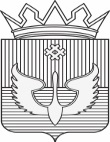 ПОСТАНОВЛЕНИЕАдминистрации Юсьвинского муниципального округаПермского края06.12.2022                                                                                                     № 727/3Об утверждении Программы профилактики рисков причинения вреда (ущерба) охраняемым законом ценностям по муниципальному контролю в сфере благоустройства на территории Юсьвинского муниципального округа Пермского края на 2023 годВ целях предупреждения рисков причинения вреда (ущерба) охраняемым законом ценностям, гражданами, юридическими лицами и индивидуальными предпринимателями, устранения условий, причин и факторов, способных привести к нарушениям обязательных требований, в соответствии со статьей 44 Федерального закона от 31 июля 2020 года № 248-ФЗ «О государственном контроле (надзоре) и муниципальном контроле в Российской Федерации», Постановлением Правительства РФ от 25 июня 2021 года № 990 «Об утверждении Правил разработки и утверждения контрольными (надзорными) органами программы профилактики рисков причинения вреда (ущерба) охраняемым законом ценностям», на основании Устава Юсьвинского муниципального округа Пермского края, администрация Юсьвинского муниципального округа Пермского края ПОСТАНОВЛЯЕТ:1. Утвердить прилагаемую Программу профилактики рисков причинения вреда (ущерба) охраняемым законом ценностям по муниципальному контролю в сфере благоустройства на территории Юсьвинского муниципального округа Пермского края на 2023 год.2. Настоящее постановление вступает в силу со дня его официального опубликования в газете «Юсьвинские вести» и размещения на официальном сайте муниципального образования Юсьвинский муниципальный округ Пермского края в информационно-телекоммуникационной сети «Интернет», но не ранее 01.01.2023 года.3. Контроль за исполнением настоящего постановления возложить на Власова А.В., заместителя главы администрации округа по развитию инфраструктуры и благоустройству.И.п. главы муниципального округа – главы администрации Юсьвинского муниципального округа Пермского края			                 Н.Г. НикулинУТВЕРЖДЕНАпостановлением администрации Юсьвинского муниципального округа Пермского края от 06.12.2022 №727/3ПРОГРАММАпрофилактики рисков причинения вреда (ущерба) охраняемым законом ценностям по муниципальному контролю в сфере благоустройства на территории Юсьвинского муниципального округа Пермского краяI. Анализ текущего состояния осуществлениямуниципального контроля в сфере благоустройстваНастоящая Программа профилактики рисков причинения вреда (ущерба) охраняемым законом ценностям по муниципальному контролю в сфере благоустройства на территории Юсьвинского муниципального округа Пермского края (далее – Программа профилактики) разработана в соответствии с постановлением Правительства РФ от 25 июня 2021 года № 990 «Об утверждении Правил разработки и утверждения контрольными (надзорными) органами программы профилактики рисков причинения вреда (ущерба) охраняемым законом ценностям». При осуществлении муниципального контроля проведение профилактических мероприятий, направленных на снижение риска причинения вреда (ущерба), является приоритетным по отношению к проведению контрольных (надзорных) мероприятий.Органом, уполномоченным на осуществление муниципального контроля в сфере благоустройства на территории Юсьвинского муниципального округа Пермского края, является администрация Юсьвинского муниципального округа Пермского края (далее – Администрация). Должностными лицами, уполномоченными осуществлять муниципальный контроль в сфере благоустройства от лица Администрации, являются заведующие территориальными отделами, заведующий отделом территориального развития, главные специалисты отдела территориального развития администрации Юсьвинского муниципального округа Пермского края (далее – должностные лица, уполномоченные осуществлять контроль).Объектами муниципального контроля в сфере благоустройства являются: деятельность, действия (бездействие) контролируемых лиц, связанная с соблюдением Правил благоустройства на территории Юсьвинского муниципального округа Пермского края, здания, помещения, сооружения, линейные объекты, земельные и лесные участки, оборудование, устройства, предметы, материалы, транспортные средства и другие объекты, которыми граждане и организации владеют и (или) пользуются и к которым Правилами благоустройства Юсьвинского муниципального округа Пермского края предъявляются обязательные требования.Муниципальный контроль в сфере благоустройства осуществляется в отношении граждан, в том числе осуществляющих деятельность в качестве индивидуальных предпринимателей, организаций, в том числе коммерческих и некоммерческих организаций любых форм собственности и организационно-правовых форм, органов государственной власти и органов местного самоуправления с учетом части 2 статьи 2 Федерального закона от 31 июля 2020 года № 248-ФЗ «О государственном контроле (надзоре) и муниципальном контроле в Российской Федерации» (далее - контролируемые лица).Предметом муниципального контроля в сфере благоустройства является соблюдение юридическими лицами и индивидуальным предпринимателями, гражданами Правил благоустройства территории Юсьвинского муниципального округа Пермского края.В течение 2022 года должностными лицами Администрации осуществлялось информирование путем размещения и поддержания в актуальном состоянии на официально сайте в информационно-телекоммуникационной сети «Интернет» информации, перечень которой предусмотрен Положением муниципальном контроле в сфере благоустройства на территории Юсьвинского муниципального округа Пермского края.Консультирование, объявление предостережений контролируемым лицам о недопустимости нарушения обязательных требований не осуществлялись, в связи с отсутствием оснований.Штатная численность должностных лиц Администрации, уполномоченных осуществлять муниципальный контроль в сфере благоустройства по состоянию на 31 декабря 2021 года составила 5 человек, по состоянию на 31 декабря 2022 года планируется 5 человек. II. Цели и задачи реализации программыЦелями Программы профилактики являются:предупреждение нарушений гражданам, юридическим лицами и индивидуальным предпринимателям, органами государственной власти и органами местного самоуправления (далее – контролируемые лица) обязательных требований законодательства, включая устранение причин, факторов и условий, способствующих возможному нарушению обязательных требований;разъяснение контролируемым лицам обязательных требований;снижение уровня ущерба охраняемым законом ценностям вследствие нарушения обязательных требований;повышение открытости и прозрачности деятельности Администрации                    при осуществлении муниципального контроля в сфере благоустройства;снижение административных и финансовых издержек Администрации, подконтрольных субъектов по сравнению с ведением контрольно-надзорной деятельности исключительно путем проведения контрольно-надзорных мероприятий.Задачами Программы профилактики являются:формирование единого понимания обязательных требований                                        в соответствующей сфере у всех участников контрольно-надзорной деятельности;инвентаризация состава и особенностей подконтрольных субъектов (объектов) и оценки состояния подконтрольной сферы;выявление причин, факторов и условий, способствующих нарушению обязательных требований, определение способов устранения или снижения рисков их возникновения;принятие мер по предупреждению нарушений контролируемыми лицами  обязательных требований;создание мотивации к добросовестному правовому ведению деятельности контролируемыми лицами, в том числе путем обеспечения доступности информации об обязательных требованиях и необходимых мерах                                      по их исполнению.III. Перечень профилактических мероприятийВ рамках настоящей Программы профилактики проводятся следующие профилактические мероприятия:1) Информирование;2) Консультирование;3) Объявление предостережения.Сроки (периодичность) вышеуказанных профилактических мероприятий  -постоянно и по мере необходимости.Информирование: порядок осуществления, периодичность, ответственные1) Администрация осуществляет информирование контролируемых лиц и иных заинтересованных лиц по вопросам соблюдения обязательных требований.2) Информирование осуществляется посредством размещения соответствующих сведений на официальном сайте администрации Юсьвинского муниципального округа Пермского края, в средствах массовой информации, через личные кабинеты контролируемых лиц в государственных информационных системах (при их наличии).3) Администрация обязана размещать и поддерживать в актуальном состоянии на официальном сайте администрации Юсьвинского муниципального округа Пермского края «Муниципальный контроль» следующую информацию:Консультирование:порядок осуществления, периодичность, ответственныеКонсультирование осуществляется по обращениям контролируемых лиц и их представителей. Консультирование осуществляется без взимания платы.Консультирование осуществляется должностными лицами, уполномоченными осуществлять контроль по телефону, посредством видео-конференц-связи, на личном приеме либо в ходе проведения профилактического мероприятия, контрольного  мероприятия.Время консультирования не должно превышать 15 минут.Личный прием граждан проводится должностным лицом, уполномоченным осуществлять контроль.Информация о месте приема, а также об установленных для приема днях и часах размещается на официальном сайте администрации Юсьвинского муниципального округа Пермского края.Консультирование осуществляется по следующим вопросам:1) организация и осуществление муниципального контроля;2) порядок осуществления профилактических, контрольных (надзорных) мероприятий, установленных настоящим положением.По итогам консультирования информация в письменной форме контролируемым лицам и их представителям не предоставляется, за исключением случаев, когда контролируемое лицо направит запрос о предоставлении письменного ответа в сроки, установленные Федеральным законом «О порядке рассмотрения обращений граждан Российской Федерации».Должностные лица, уполномоченные осуществлять контроль осуществляют учет консультирований, который проводится посредством внесения соответствующей записи в журнал консультирования.При проведении консультирования во время контрольных (надзорных) мероприятий запись о проведенной консультации отражается в акте контрольного (надзорного) мероприятия.Консультирование по однотипным обращениям контролируемых лиц и их представителей осуществляется посредством размещения на официальном сайте администрации Юсьвинского муниципального округа Пермского края (во вкладке «Муниципальный контроль) письменного разъяснения, подписанного уполномоченным должностным лицом контрольного органа. При осуществлении консультирования должностные лица, уполномоченные осуществлять контроль, обязаны соблюдать конфиденциальность информации, доступ к которой ограничен в соответствии с законодательством Российской Федерации. В ходе консультирования не может предоставляться информация, содержащая оценку конкретного контрольного мероприятия, решений и (или) действий должностных лиц, уполномоченных осуществлять контроль, иных участников контрольного мероприятия, а также результаты проведенных в рамках контрольного мероприятия.Информация, ставшая известной должностным лицам, уполномоченным осуществлять контроль, в ходе консультирования, не может использоваться Администрацией в целях оценки контролируемого лица по вопросам соблюдения обязательных требований.Консультирование проводится в отделе территориального развития администрации Юсьвинского муниципального округа Пермского края по адресу: 619170, Пермский край, с. Юсьва, ул. Красноармейская, 14, , тел. 8(34246) 2 74 04, 2 71 43, каждый второй четверг с 14.00 ч. до 16.00ч., а также заведующими территориальными отделами по месту работы.Объявление предостережения:порядок осуществления, периодичность, ответственныеВ случае наличия у Администрации сведений о готовящихся нарушениях обязательных требований или признаках нарушений обязательных требований и (или) в случае отсутствия подтвержденных данных о том, что нарушение обязательных требований причинило вред (ущерб) охраняемым законом ценностям либо создало угрозу причинения вреда (ущерба) охраняемым законом ценностям, Администрация  объявляет контролируемому лицу предостережение о недопустимости нарушения обязательных требований и предлагает принять меры по обеспечению соблюдения обязательных требований.Контролируемое лицо вправе после получения предостережения о недопустимости нарушения обязательных требований подать в Администрацию возражение в отношении указанного предостережения. Порядок подачи и рассмотрения возражения в отношении предостережения установлен в Положении о муниципальном контроле в сфере благоустройства на территории Юсьвинского муниципального округа Пермского края, утвержденным решением Думы Юсьвинского муниципального округа Пермского края от 21.10.2021 № 361.Предостережение о недопустимости нарушения обязательных требований  от имени Администрации подписывают должностные лица, уполномоченные осуществлять контроль. Учет предостережений осуществляют должностные лица, уполномоченные осуществлять контроль, посредством внесения соответствующей записи в журнал. Предостережения выдаются по мере необходимости, в случаях, установленных в абзаце первом настоящего раздела. IV. ДокладДолжностное лицо уполномоченное осуществлять контроль готовит доклад о правоприменительной практике по муниципальному контролю в сфере благоустройства. Доклад готовится один раз в год, размещается на официальном сайте Юсьвинского муниципального округа Пермского края в сети «Интернет». Доклад готовится в соответствии с требованиями, установленными Правительством Российской Федерации.V. Показатели результативности и эффективности Программы профилактики.Показателями результативности и эффективности Программы профилактики являются: Оценка эффективности Программы профилактики по итогам календарного года осуществляется отделом территориального развития администрации Юсьвинского муниципального округа Пермского края.Информация о реализации мероприятий по Программе профилактики размещается на официальном сайте Юсьвинского муниципального округа Пермского края в срок до 1 апреля года, следующего за отчетным.По показателям, имеющим отрицательную тенденцию изменения значений показателей, приводится пояснение и возможные меры по их недопущению в последующие периоды.Должностное лицо, уполномоченное осуществлять контроль заполняет таблицу по показателям, куда заносятся показатели предыдущего года и значение показателей достигнутых при реализации Программы профилактики. По каждому показателю определяется один результат: эффективно либо неэффективно.Общая оценка результативности и эффективности Программы профилактики определяется по наибольшему результату оценивания. При результате оценивания «эффективно» по половине показателей и выше Программа профилактики считается эффективной, в противном случае, «неэффективной».Ожидаемые результаты реализации программы:Снижение количества нарушений обязательных требований установленных в сфере благоустройства, включая устранение причин, факторов и условий, способствующих возможному нарушению обязательных требований.Повышение осведомленности контролируемых лиц об обязательных требованиях в сфере благоустройства путем освещения актуальных вопросов муниципального контроля в сфере благоустройства, разъяснения положений законодательства в сфере благоустройства.Открытость и прозрачность деятельности Администрации при осуществлении муниципального контроля в сфере благоустройства.№ п/пИнформация (сведения)Периодичность размещенияОтветственные исполнители1Тексты нормативных правовых актов, регулирующих осуществление муниципального контроля в сфере благоустройства на территории Юсьвинского муниципального округа Пермского краяПостоянно, по мере внесения изменений в нормативные правовые актыдолжностные лица, уполномоченные осуществлять контроль2Сведения об изменениях, внесенных в нормативные правовые акты, регулирующие осуществление муниципального контроля в сфере благоустройства о сроках и порядке их вступления в силуПостоянно, по мере внесения изменений в нормативные правовые актыдолжностные лица, уполномоченные осуществлять контроль3Перечень нормативных правовых актов с указанием структурных единиц этих актов, содержащих обязательные требования, оценка соблюдения которых является предметом контроля, а также информацию о мерах ответственности, применяемых при нарушении обязательных требований, с текстами в действующей редакцииНе позднее 2 месяцев с даты принятия нормативного правового актадолжностные лица, уполномоченные осуществлять контроль4Руководства по соблюдению обязательных требований, разработанные и утвержденные в соответствии с Федеральным законом «Об обязательных требованиях в Российской Федерации»Ежеквартальнодолжностные лица, уполномоченные осуществлять контроль5Программа профилактики рисков причинения вреда (ущерба) охраняемым законом ценностям по муниципальному контролю в сфере благоустройстваВ течение 5 дней со дня утверждения.должностные лица, уполномоченные осуществлять контроль6Исчерпывающий перечень сведений, которые могут запрашиваться Администрацией у контролируемого лицаПостояннодолжностные лица, уполномоченные осуществлять контроль7Сведения о способах получения консультаций по вопросам соблюдения обязательных требованийПостояннодолжностные лица, уполномоченные осуществлять контроль8Доклады о муниципальном контроле в сфере благоустройства Ежегоднодолжностные лица, уполномоченные осуществлять контрольНаименование показателяЕдиница измеренияЗначение критериев оценки, способ оценивания Результат оценивания1Количество объявленных предостереженийед.Сравнение значения показателя с предыдущим годомРост, стабильность – эффективноСнижение – неэффективно.2Количество консультированийед.Сравнение значения показателя с предыдущим годомРост, стабильность – эффективноСнижение – неэффективно.3Информирование (количество публикации на сайте, в СМИ)ед.Сравнение значения показателя с предыдущим годомРост, стабильность – эффективноСнижение – неэффективно.